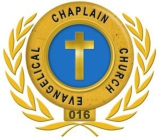 Ficha de inscripción para el Seminario de Formación de  CapellaniaNombre Completo…………………………………………………………………………………Fecha de Nacimiento………………………………………………………………………………Dirección………………………………………………………………………………………………Teléfono………………………………………………………………………………………………Email……………………………………………………………………………………………………Detalle sus estudios anteriores, trabajo (s), seminarios cursados, etc.…………………………………………………………………………………………………………………………………………………………………………………………………………………………………………………………………………………………………………………………………………………………………………………………………………………………………………………………………………………………………………………………………………………………………………………………………………………………………………………………………………………………………………………………………………………………………………………………………………………………………………………………………………………………………………………………………………………………………………………………………………………………………………………………………………………………………………¿Ha tenido algún estudio relacionado con el ministerio ?………………………………………………………………………………………………………………………………………………………………………………………………………………………………………………………………………………………………………………………………………………………………………………………………………………………………………………………………………………………………………………………………………………………………………………………………………………………………………………………………………………………………………………………………………………CONTACTO:INSCRIPCIONES PARA EL SEMINARIO DE CAPELLANIAPara realizar la inscripción pueden acceder aquí vía online comunicar su participación al PastorJose Maria Abraham e-mail joseabraham777@gmail.com  TEL :0221 570-1430Por favor adjunte cuáles sonsus intereses, anhelos e intenciones en relación en al estudio que quiere realizar. E-mail: lic.lafon@gmail.comVisite las Página Web:www.ministerio.itNoticias en el mundo : www.ministeriocapellania.org